LCD KVM四合一控制平台全悬浮式KVM切换器天拓 QXF-1504S产品介绍该机整合LCD、超薄105键盘（88+17独立数字按键），Touch Pad鼠标触摸板，集成在1U高度单元内。采用高品质A级15" LCD、分辨率最高可达1024x768（75Hz），Touch Pad触摸鼠标板与标准键盘、显示器、鼠标相比,可节省85%的空间，OSD菜单使切换及调整更为方便。广泛应用于高射频干扰场所，静电危害场所。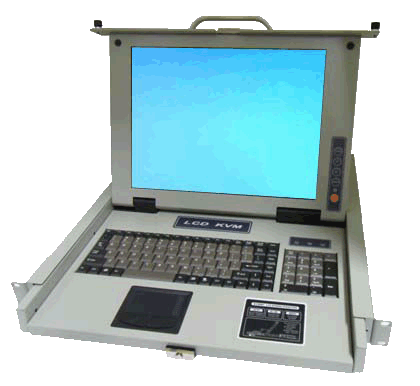 产品特点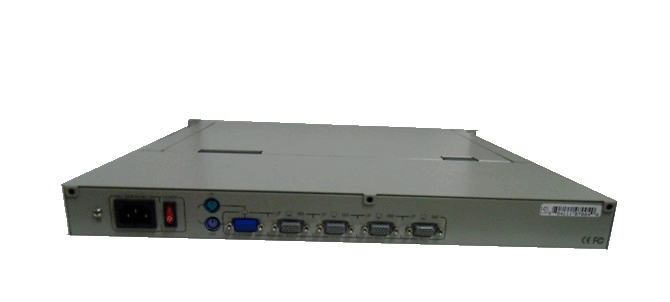 1.整机全悬浮式设计，4合1一体，整合了显示器、键盘、鼠标、切换器的功能，是依据标准19寸机架之1U高度设计2.可直接连接4台电脑或级联KVM切换器。级联串接不需要任何特别设置3.15英寸液晶显示屏，高亮度，高清晰，高分辨率显示4.本机适用于 DOS，Win98/2000/2003/2008/XP/vist/Win7，Netware，Unix，Linux 等操作系统5. USB与PS2接口可选，可外接键盘及鼠标。6.不需安装软件，仅需按下按钮、输入热键指令及画面选择切换就可轻松操作本机7.导轨带自动锁止装置8.自动扫描（Auto-scan）功能，可实现KVM自动对电脑逐一扫描，通过OSD视控菜单对Auto-scan进行设置，以方便管理9.独立的操作系统，可支持各种操作系统，而无须添加任何其他软件或硬件10.热插拔,具有即插即用功能，增加或拆掉一台PC进行维修时，无需断电，允许控制端即插即用产品参数型 号QXF-1504S连接端口数目4分辨率1024x768键 盘按键设计105键 （含独立17键数字小键盘）键 盘兼容 IBM/AT支持Windows 9X/NT/2000/XP等多种操作系统键 盘接口PS/2(或USB)键 盘使用寿命> 10,000,000 次X/Y 分辨率>1000 点 / 英寸，（ 40 点 /mm ）鼠 标硬件接口PS/2（或USB）鼠 标操作系统支持DOS，Win98/2000/2003/2008/XP/vist/Win7，Netware，Unix，Linux 等多种操作系统鼠 标使用寿命> 500,000 次电 源 输入电压96～256V AC电 源 使用寿命 MTBF> 100,000 小时 （ ）电 源 输出功率48W对外接口自动扫描时间3～30 Sec(可调)对外接口通道切换时间≤2S，自动记录和储存键盘信息 及鼠标初始化对外接口支持热插拔增加或移除主机而无需关闭电源对外接口外壳灰色（或可选黑色），钢质对外接口机柜安装深度～对外接口工作温度/贮藏温度0 ～  /-20 ～ 对外接口湿度0 ～ 80%, 不凝固的对外接口机身尺寸520mmx445.8mmx